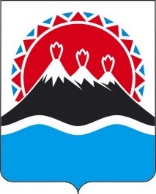 РЕГИОНАЛЬНАЯ СЛУЖБАПО ТАРИФАМ И ЦЕНАМ КАМЧАТСКОГО КРАЯПОСТАНОВЛЕНИЕО внесении изменений в постановление Региональной службы по тарифам и ценам Камчатского края № 71-Н от 23.06.2023 «Об установлении тарифов на питьевую воду (питьевое водоснабжение) и водоотведение АО «Каминжиниринг» потребителям Раздольненского сельского поселения Елизовского муниципального района на 2023-2025 годы»В соответствии с Федеральным законом от 07.12.2011 № 416-ФЗ
«О водоснабжении и водоотведении», постановлением Правительства Российской Федерации от 13.05.2013 № 406 «О государственном регулировании тарифов в сфере водоснабжения и водоотведения», приказом ФСТ России от 27.12.2013
№ 1746-э «Об утверждении Методических указаний по расчету регулируемых тарифов в сфере водоснабжения и водоотведения», Законом Камчатского края от 22.11.2022 № 155 «О краевом бюджете на 2023 год и на плановый период 2024 и 2025 годов», постановлением Правительства Камчатского края от 07.04.2023
№ 204-П «Об утверждении Положения о Региональной службе по тарифам и ценам Камчатского края», протоколом Правления Региональной службы по тарифам и ценам Камчатского края от хх.11.2023 № хх, на основании заявления
АО «Каминжиниринг» от 04.09.2023 № АОК-169.ПОСТАНОВЛЯЮ:Внести в приложения 5, 6 к постановлению Региональной службы по тарифам и ценам Камчатского края от 23.06.2023 № 71-Н «Об установлении тарифов на питьевую воду (питьевое водоснабжение) и водоотведение АО «Каминжиниринг» потребителям Раздольненского сельского поселения Елизовского муниципального района на 2023-2025 годы» изменения, изложив их в редакции согласно приложениям 1, 2 к настоящему постановлению.Настоящее постановление вступает в силу с 1 января 2024 года.Приложение 1к постановлению Региональной службыпо тарифам и ценам Камчатского края от ХХ.11.2023 № ХХ«Приложение 5к постановлению Региональной службы по тарифам и ценам Камчатского края от 23.06.2023 № 71-Н»Тарифы на питьевую воду (питьевое водоснабжение) АО «Каминжиниринг» потребителям Раздольненского сельского поселенияЕлизовского муниципального районаЭкономически обоснованные тарифы для потребителей Льготные тарифы для населения и исполнителей коммунальных услугдля населения (с НДС)Приложение 2к постановлению Региональной службы по тарифам и ценам Камчатского края от хх.11.2023 № хх«Приложение 6 к постановлению Региональной службы по тарифам и ценам Камчатского края от 23.06.2023 № 71-Н»Тарифы на водоотведение АО «Каминжиниринг» потребителям Раздольненского сельского поселения Елизовского муниципального районаЭкономически обоснованные тарифы для потребителей2. Льготные тарифы для населения и исполнителей коммунальных услугдля населения (с НДС)[Дата регистрации] № [Номер документа]г. Петропавловск-КамчатскийРуководитель[горизонтальный штамп подписи 1]М.В. Лопатникова№ п/пГод (период) Тарифы на питьевую воду (питьевое водоснабжение), руб./куб.мТарифы на питьевую воду (питьевое водоснабжение), руб./куб.м (с НДС)1.09.07.2023-31.12.2023158,10189,722.01.01.2024-30.06.2024158,10189,722.01.07.2024-31.12.2024180,36216,433.01.01.2025-30.06.2025180,36216,433.01.07.2025-31.12.2025188,23225,88№п/пГод (период) Тариф на питьевую воду (питьевое водоснабжение), руб./куб.м1.09.07.2023-31.12.202326,782.01.01.2024-30.06.202426,782.01.07.2024-31.12.202428,71№ п/пГод (период) Тарифы на водоотведение, руб./куб.мТарифы на водоотведение, руб./куб.м (с НДС)1.09.07.2023-31.12.2023306,67368,002.01.01.2024-30.06.2024226,64271,972.01.07.2024-31.12.2024227,71273,253.01.01.2025-30.06.2025227,71273,253.01.07.2025-31.12.2025462,77555,32№п/пГод (период) Тариф на водоотведение, руб./куб.м1.09.07.2023-31.12.202363,032.01.01.2024-30.06.202463,032.01.07.2024-31.12.202467,57